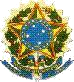 SERVIÇO PÚBLICO FEDERAL UNIVERSIDADE FEDERAL DA PARAÍBA  RESOLUÇÃO Nº 16/2015 Aprova o Regulamento dos Cursos Regulares de Graduação da Universidade Federal da Paraíba.  Art. 16 A elaboração dos Projetos Pedagógicos dos Cursos de Graduação é fruto de um processo democrático e coletivo, utilizando metodologias participativas.  § 1. A elaboração e a reformulação dos Projetos Pedagógicos dos Cursos de que trata o caput deste artigo é responsabilidade dos Cursos de Graduação, e deverão ser realizadas pelos Núcleos Docentes Estruturantes - NDE, presidida pelo Coordenador do respectivo Curso, em  um trabalho participativo e interdisciplinar.  § 2. O processo de elaboração referido no parágrafo anterior é orientado e acompanhado pela Pró-Reitoria de Graduação que, ao término do processo, emitirá parecer técnico para subsidiar a análise do CONSEPE.  Art. 17 A elaboração dos Projetos Pedagógicos dos Cursos como resultado da organização curricular deve nortear-se pelos seguintes princípios:  - a autonomia e o respeito à pluralidade de ideias e às práticas pedagógicas.  - a ética, que deve nortear as ações desencadeadas pelos diversos participantes do processo  educativo;  - a interdisciplinaridade, que é um eixo norteador na definição da organização curricular;  IV - o trabalho coletivo, que deve facilitar a produção do conhecimento e de todas as ações  pedagógicas;  - a relação teoria-prática, que implica em assumir uma postura, em relação à produção do conhecimento na organização curricular, perpassando todo o curso na formação profissional;  - a diversidade, que representa um princípio capaz de garantir as especificidades culturais, ideológicas, históricas e políticas;  - a gestão democrática, que deve ser buscada como superação da prática autoritária, como forma de participação dos diversos segmentos nas decisões/ações administrativas e pedagógicas desenvolvidas no Curso;  Art. 18 Os Projetos Pedagógicos dos Cursos devem ser permanentemente avaliados pelo Núcleo Docente Estruturante (NDE), conforme descrição em regulamentação específica.  § 1º. O Núcleo Docente Estruturante (NDE) de um curso de graduação constitui-se de um grupo de docentes com atribuições acadêmicas, atuante no processo de acompanhamento, concepção, consolidação e contínua atualização do Projeto Pedagógico do Curso.   § 2º. A indicação dos representantes de que fala o caput deste artigo será feita pelo Colegiado do Curso para um mandato de 02 (dois) anos, permitida uma recondução.   § 3º. Os docentes que compõem o NDE devem possuir titulação acadêmica obtida em programas de pós-graduação stricto senso e, destes, 50% (cinquenta por cento), no mínimo, com o título de doutor.   § 4º. O percentual de docentes que compõem o NDE com formação acadêmica na área do curso deverá ser de, no mínimo, 50% (cinquenta por cento).   § 5º. Os docentes que compõem o NDE deverão ser contratados em regime de D.E. ou T-40.   § 6º.  Os percentuais relativos à titulação e ao regime de trabalho dos componentes do NDE   deverão ser garantidos pela Instituição no prazo de 01 (um) ano.  